T.C.BURHANİYE KAYMAKAMLIĞIHACI MEHMET FEVZİ KÖYLÜ ANADOLU İMAM HATİP LİSESİ FEN VE SOSYAL BİLİMLER PROJE OKULU  MÜDÜRLÜĞÜ2023-2024  EĞİTİM ÖĞRETİM YILI ŞUBAT DÖNEMİ SORUMLULUK SINAVLARI TAKVİMİ5.GRUP:2022-2023 Eğitim-Öğretim yılı müfredatının tamamından sorumlu olacaklar.NORMAL: Kendi müfredatlarından sorumlu olacaklar.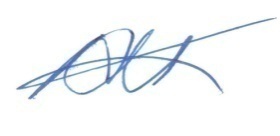 UYGUNDUR25.01.2024Ahmet Ulvi KARAOkul MüdürüSIRANODERSİN ADISINIF SEVİYESİSINAV TARİHİSINAV SAATİSINAV KOMİSYON ÜYELERİSINAVSALONLARISINAVA GİRECEK ÖĞRENCİ SAYISI1TÜRK DİLİ VE EDEBİYATI1106.02.2024SALI16.00ŞAKİR FINDIKNAİL BOZKURTKÜTÜPHANE NORMAL :132OSMANLI TÜRKÇESİ1006.02.2024SALI16.00CEMİL ÇAMSAFFETTİN TEMİZKÜTÜPHANE5.GRUP:13TÜRK DİLİ VE EDEBİYATI907.02.2024ÇARŞAMBA16.00ERKUT OLĞAÇŞAKİR FINDIKKÜTÜPHANE5.GRUP:3       NORMAL:7     =104KURAN-I KERİM1107.02.2024ÇARŞAMBA16.00CEMİL ÇAMSAFFETTİN TEMİZKÜTÜPHANENORMAL:3     5BEDEN EĞİTİMİ907.02.2024ÇARŞAMBA16.00ORÇUN DOYURANMAHMUT AKGÖKOKULBAHÇESİNORMAL:1     6KURAN-I KERİM1008.02.2024PERŞEMBE16.00CEMİL ÇAMSAFFETTİN TEMİZKÜTÜPHANENORMAL:2     7TÜRK DİLİ VE EDEBİYATI1009.02.2024CUMA16.00ERKUT OLĞAÇNAİL BOZKURTKÜTÜPHANENORMAL:2     